算好求职这笔账:求职者要找准定位 做好规划据悉，2016年高校应届毕业生达到765万人，比去年增加了16万人，就业压力可见一斑，所以求职者们特别珍惜每一次的竞争机会，不惜加大找工作的成本，首先是个人形象投资，一双高跟鞋，一身正装，一套化妆品……其次是简历制作，打印彩色简历、拍摄完美证件照，再加上来来回回的交通费……2016年就业季早已经结束，各大高校的应届毕业生已陆续踏上工作岗位。2017年校园招聘也早已悄然开始，很多招聘企业正在着手布置2017年的校招工作。在求职过程中，哪些钱必须花哪些钱可以不花，如何花、花多少都成了毕业生们无法回避的问题。求职过程中你花了多少钱？你认为哪些钱该花哪些钱不该花？求职时你在哪些方面花费最多呢？据本期伍亿人才网（www.51rc.com）用户调查显示：大多数人在求职过程中的花费大约在1000元-2000元之间，其中交通费和个人形象包装费是在求职过程中花费最多的两个项目。67%的调查参与者表示正在求职或者正准备换工作由于本次网站调查的平台是伍亿人才网旗下的31个求职招聘网站，因此参与调查的人大多数为正在找工作的求职者。其中67%的人目前正处在求职阶段，仅有13%的参与者表示目前在职。技术进步和劳动生产率的不断提高，直接或间接导致人才需求相对减少，但是求职人数却不断增长，供给不断不减、需求不断下降，2017就业季又要开始了，但是目前仍有67%的人还在求职，就业压力实在不可小觑。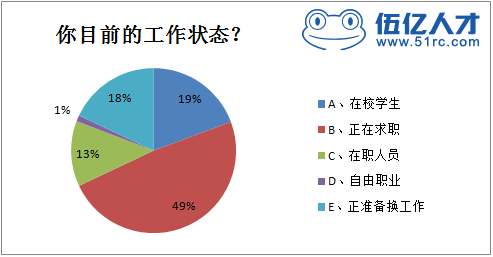 招聘网站是大多数求职者找工作的首选当前，互联网已经融入到我们每个人的工作或者生活中，招聘求职也不例外，据伍亿人才网调查显示，采用招聘网站求职的人占了总调查人数的63%。由此可见，互联网对大家的影响有多大。在“互联网+”正式成为国家战略的背景下，伍亿人才网结合自身优势，不断帮求职者找到满意的工作。为全民就业分担了不可替代的责任、解决了大学生及社会人员的就业困难。网站也以精准的产品定位、优质的客户服务，获得了求职者和企业的一致认可。并且，随着创业浪潮的兴起，网站CEO开始了新一轮创业——梧桐果网申，旨在建立一个新平台，专门帮助应届大学生更好地就业。梧桐果网申是国内第一家面向高校毕业生的专业网申平台，它深耕高校毕业生这个垂直细分市场，信息整合度高，目前对大学生是完全免费使用的。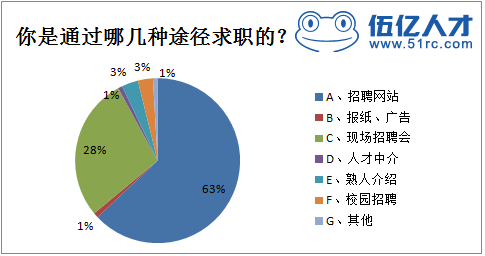 大多数人在求职过程中的花费大约在1000元-2000元之间2017年求职季已经开始，又一波求职压力来袭，求职者们更是特别珍惜每一次的机会，甚至不惜加大求职成本，比如个人形象投资，一双高跟鞋，一身正装，一套化妆品……又如简历制作，打印彩色简历、拍摄完美证件照，再加上来来回回的交通费……据伍亿人才网调查显示，37%的调查参与者在求职过程中的花费大约在1000元-2000元之间，25%的求职者花费在500元-1000元之间，甚至有11%的人花费在2000元-3000元之间，仅有18%的参与者表示花费在200元以下。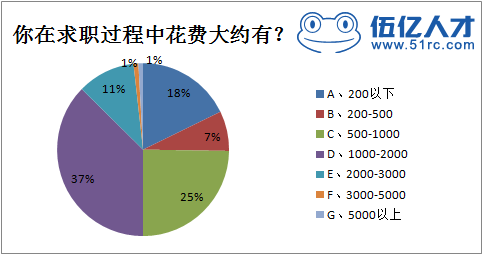 交通费和个人形象包装费是在求职过程中花费最多的两个项目在众多的花费项目中，交通费和个人形象包装费是在求职过程中花费最多的两个，分别占了40%和34%，大多数求职者表示：最费钱的还是交通费，在当地找工作还好说，如果去外地，来来回回的车费，真的是一笔不小的数目。为了让用人单位对自己“一见倾心”，大多数求职者忙于“形象工程”，职业装、领带、皮鞋、化妆品、美容美发等“装备”也是必不可少。或者为了吸引招聘者的眼球，很多求职者会选择彩印简历，假如打印一张彩印简历需要2元，从开始找工作到找到工作，也将会是一个不小的数目……就业的形势越来越紧张，求职的成本越来越高。各项花费让原本已经“压力山大”的求职中的大学生，又多了一重经济压力。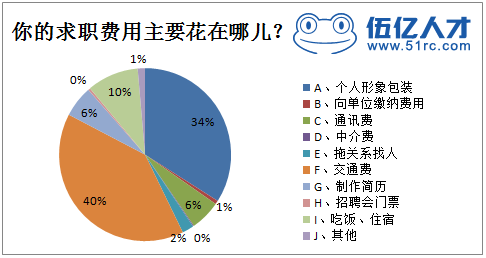 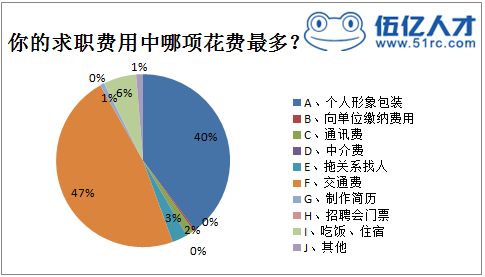 求职过程中的花费主要都是跟家长要的既然求职需要花费，甚至有的花费还那么高，那这些费用都是从哪儿来的呢？据伍亿人才网调查显示，毕业季的求职账单中，跟家长要的占了总参与人数的58%，这部分求职者应该都是刚刚毕业的大学生；自己工资所得的占了22%，这部分参与者应该是已经走向工作岗位，但是打算跳槽的人；还有11%的求职者用的是自己兼职获得的收入。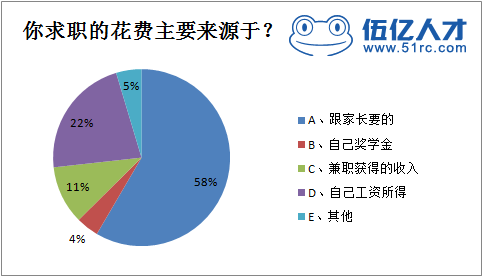 对于每个求职者来说，找工作是人生中新的旅途的开始，求职过程中并不是花费的钱越多，得到的结果就会越好。求职，关乎的不仅仅是面试时服装是否得体，简历是否吸引眼球，更重要的是个人的综合能力。不少企业也表示在选拔人才的时候，他们更注重求职者的专业技能和职业素养。所以，不少求职者甚至不用花费较多的财力和精力，就能同时获得多家用人单位的录用通知。在新的求职季到来之际，希望每一位毕业生可以找准定位，在求职过程中，哪些钱必须花哪些钱可以不花，如何花、花多少都需要规划好，将更多的求职资金花在刀刃上，好好提升自己的综合能力，而不是花费一些不必要的费用，盲目跟风。